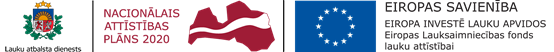 LAP 16. pasākuma „Sadarbība” 16.1.apakšpasākuma „Atbalsts Eiropas Inovāciju partnerības lauksaimniecības ražīgumam un ilgtspējai lauksaimniecības ražīguma un ilgtspējas darba grupu projektu īstenošanai” pirmās kārtas 2. posma                  (22.12.2017.-26.01.2018.) sarindoto pieteikumu saraksts**Sarakstā minēti tie atbalsta pretendenti, par kuru projektu idejas iesniegumiem Zemkopības Ministrijas komisijas ir pieņēmusi lēmumu par idejas un Eiropas Inovāciju partnerības lauksaimniecības ražīgumam un ilgtspējai darba grupas apstiprināšanu. Pirmās kārtas pieejamais publiskais finansējums EUR 3 000 000 (trīs miljoni euro).Projektu iesniegumi ar pietiekamu finansējumu Nr.p.kPieteikuma numursPieteikuma aktuālā publiskā finansējuma summa2.posma punkti118-00-A01612-000015        449 995.50 118.55218-00-A01612-000004        379 214.10 114.30318-00-A01612-000012        450 000.00 111.30418-00-A01612-000006        449 200.00 109.34518-00-A01612-000002        443 177.10 106.70618-00-A01612-000010        449 613.68 105.93718-00-A01612-000003        449 519.77 105.87818-00-A01612-000014        485 999.04 105.50918-00-A01612-000013        430 965.00 102.301018-00-A01612-000011        450 000.00 101.281118-00-A01612-000009        448 574.40 98.621218-00-A01612-000005        333 000.00 95.821318-00-A01612-000008        464 999.99 94.851418-00-A01612-000007        369 081.00 93.50